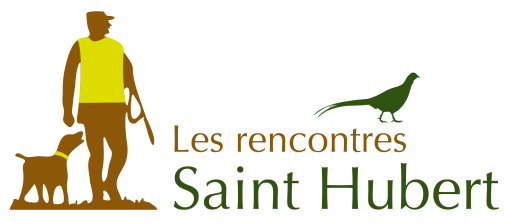 RENCONTRES SAINT HUBERTLe 31 Octobre 2020 à ST CLEMENT(Sud LUNEVILLE)  Identité du chasseurNOM : ……………………………………..      Prénom :………………………………………… Adresse : …………………………………………………………………………………………….Code Postal : ………………… Ville : …………………………………………………………….Identité du chienNOM : ……………………………………………  Race : ……………………………………….SEXE : ………………  N° Tatouage ou Puce : ……………………………………………………N° LOF : …………………………………………Catégories : Junior (avec chien d’arrêt ou spaniel), Chasseresse (avec chien d’arrêt ou spaniel).  Chasseresse Trialisante (avec chien d’arrêt ou spaniel).Chasseur (avec chien d’arrêt).Chasseur trialisant (avec chien d’arrêt).Chasseur (avec chien spaniel).Chasseur trialisant (avec chien spaniel).___________________________________________________________________________________________________________________________________Montant de l’engagement par chien :							 20 €Montant de l’inscription jeune chasseur : moins de 20ans	                                   GRATUIT  Prix du repas :    (café d’accueil et repas midi) 						 20 €Réservations des repas :     …..Règlement chèque au nom de la Fédération des Chasseurs 54_________________________________________________________________________________________________________________________________________________________________________________________________________________Je déclare me soumettre au règlement des RSH, et décharge par présente la F.R.S.H de toute responsabilité civile ou pénaleFait le : …………………….. 2020, à ………………………….Signature